ASSEMBLY, No. XXXXSTATE OF NEW JERSEY218th LEGISLATUREINTRODUCED JANUARY 30, 2019Sponsored by:SYNOPSIS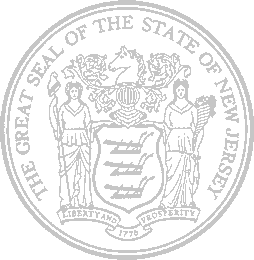      Specifies coverage requirements for the psychiatric Collaborative Care Model service delivery method.CURRENT VERSION OF TEXT     As introduced.An Act concerning health insurance coverage for behavioral health care services and revising and supplementing various parts of statutory law.     Be It Enacted by the Senate and General Assembly of the State of New Jersey:	1.  (New Section) a. A hospital service corporation contract that provides hospital or medical expense benefits and is delivered, issued, executed or renewed in this State, or approved for issuance or renewal in this State by the Commissioner of Banking and Insurance, on or after the effective date of this act, that provides mental health and substance use disorder benefits shall provide reimbursement for such benefits that are delivered through the psychiatric Collaborative Care Model, which shall include the following current procedural terminology (CPT) billing codes established by the American Medical Association (AMA):  (1) 99492;(2) 99493; (3) 99494; and(4) The Commissioner of Banking and Insurance shall update this list of codes if there are any alterations or additions to the billing codes for the Collaborative Care Model.b. A hospital service corporation contract that provides hospital or medical expense benefits and is delivered, issued, executed or renewed in this State, or approved for issuance or renewal in this State by the Commissioner of Banking and Insurance, on or after the effective date of this act, that provides mental health and substance use disorder benefits may deny reimbursement of any CPT code listed in this section on the grounds of medical necessity, provided that such medical necessity determinations are in compliance with the Paul Wellstone and Pete Domenici Mental Health Parity and Addiction Equity Act of 2008 and its implementing and related regulations, and that such determinations are made in accordance with the utilization management requirements found in in Subchapter 3 of Chapter 24A, of Title 11 of New Jersey Administrative Code.c. As used in this section:“Mental health and substance use disorder benefits” means benefits for the treatment of any condition or disorder that involves a mental health condition or substance use disorder that falls under any of the diagnostic categories listed in the mental disorders section of the current edition of the International Classification of Disease or that is listed in the mental disorders section of the most recent version of the Diagnostic and Statistical Manual of Mental Disorders.“The Psychiatric Collaborative Care Model” means the evidence-based, integrated behavioral health service delivery method described at 81 FR 80230.2.  (New Section) a. A medical service corporation contract that provides hospital or medical expense benefits and is delivered, issued, executed or renewed in this State, or approved for issuance or renewal in this State by the Commissioner of Banking and Insurance, on or after the effective date of this act, that provides mental health and substance use disorder benefits shall provide reimbursement for such benefits that are delivered through the psychiatric Collaborative Care Model, which shall include the following current procedural terminology (CPT) billing codes established by the American Medical Association (AMA):  (1) 99492;(2) 99493; (3) 99494; and(4) The Commissioner of Banking and Insurance shall update this list of codes if there are any alterations or additions to the billing codes for the Collaborative Care Model.b. A medical service corporation contract that provides hospital or medical expense benefits and is delivered, issued, executed or renewed in this State, or approved for issuance or renewal in this State by the Commissioner of Banking and Insurance, on or after the effective date of this act, that provides mental health and substance use disorder benefits may deny reimbursement of any CPT code listed in this section on the grounds of medical necessity, provided that such medical necessity determinations are in compliance with the Paul Wellstone and Pete Domenici Mental Health Parity and Addiction Equity Act of 2008 and its implementing and related regulations, and that such determinations are made in accordance with the utilization management requirements found in in Subchapter 3 of Chapter 24A, of Title 11 of New Jersey Administrative Code.c. As used in this section:“Mental health and substance use disorder benefits” means benefits for the treatment of any condition or disorder that involves a mental health condition or substance use disorder that falls under any of the diagnostic categories listed in the mental disorders section of the current edition of the International Classification of Disease or that is listed in the mental disorders section of the most recent version of the Diagnostic and Statistical Manual of Mental Disorders.“The Psychiatric Collaborative Care Model” means the evidence-based, integrated behavioral health service delivery method described at 81 FR 80230.3.  (New Section) a. A health service corporation contract that provides hospital or medical expense benefits and is delivered, issued, executed or renewed in this State, or approved for issuance or renewal in this State by the Commissioner of Banking and Insurance, on or after the effective date of this act, that provides mental health and substance use disorder benefits shall provide reimbursement for such benefits that are delivered through the psychiatric Collaborative Care Model, which shall include the following current procedural terminology (CPT) billing codes established by the American Medical Association (AMA):  (1) 99492;(2) 99493; (3) 99494; and(4) The Commissioner of Banking and Insurance shall update this list of codes if there are any alterations or additions to the billing codes for the Collaborative Care Model.b. A health service corporation contract that provides hospital or medical expense benefits and is delivered, issued, executed or renewed in this State, or approved for issuance or renewal in this State by the Commissioner of Banking and Insurance, on or after the effective date of this act, that provides mental health and substance use disorder benefits may deny reimbursement of any CPT code listed in this section on the grounds of medical necessity, provided that such medical necessity determinations are in compliance with the Paul Wellstone and Pete Domenici Mental Health Parity and Addiction Equity Act of 2008 and its implementing and related regulations, and that such determinations are made in accordance with the utilization management requirements found in in Subchapter 3 of Chapter 24A, of Title 11 of New Jersey Administrative Code.c. As used in this section:“Mental health and substance use disorder benefits” means benefits for the treatment of any condition or disorder that involves a mental health condition or substance use disorder that falls under any of the diagnostic categories listed in the mental disorders section of the current edition of the International Classification of Disease or that is listed in the mental disorders section of the most recent version of the Diagnostic and Statistical Manual of Mental Disorders.“The Psychiatric Collaborative Care Model” means the evidence-based, integrated behavioral health service delivery method described at 81 FR 80230.4.  (New Section) a. An individual health insurance policy that provides hospital or medical expense benefits and is delivered, issued, executed or renewed in this State, or approved for issuance or renewal in this State by the Commissioner of Banking and Insurance, on or after the effective date of this act, that provides mental health and substance use disorder benefits shall provide reimbursement for such benefits that are delivered through the psychiatric Collaborative Care, which shall include the following current procedural terminology (CPT) billing codes established by the American Medical Association (AMA):  (1) 99492;(2) 99493; (3) 99494; and(4) The Commissioner of Banking and Insurance shall update this list of codes if there are any alterations or additions to the billing codes for the Collaborative Care Model.b. An individual health insurance policy that provides hospital or medical expense benefits and is delivered, issued, executed or renewed in this State, or approved for issuance or renewal in this State by the Commissioner of Banking and Insurance, on or after the effective date of this act, that provides mental health and substance use disorder benefits may deny reimbursement of any CPT code listed in this section on the grounds of medical necessity, provided that such medical necessity determinations are in compliance with the Paul Wellstone and Pete Domenici Mental Health Parity and Addiction Equity Act of 2008 and its implementing and related regulations, and that such determinations are made in accordance with the utilization management requirements found in in Subchapter 3 of Chapter 24A, of Title 11 of New Jersey Administrative Code.c. As used in this section:“Mental health and substance use disorder benefits” means benefits for the treatment of any condition or disorder that involves a mental health condition or substance use disorder that falls under any of the diagnostic categories listed in the mental disorders section of the current edition of the International Classification of Disease or that is listed in the mental disorders section of the most recent version of the Diagnostic and Statistical Manual of Mental Disorders.“The Psychiatric Collaborative Care Model” means the evidence-based, integrated behavioral health service delivery method described at 81 FR 80230.5.  (New Section) a. A group health insurance policy that provides hospital or medical expense benefits and is delivered, issued, executed or renewed in this State, or approved for issuance or renewal in this State by the Commissioner of Banking and Insurance, on or after the effective date of this act, that provides mental health and substance use disorder benefits shall provide reimbursement for such benefits that are delivered through the psychiatric Collaborative Care Model, which shall include the following current procedural terminology (CPT) billing codes established by the American Medical Association (AMA):  (1) 99492;(2) 99493; (3) 99494; and(4) The Commissioner of Banking and Insurance shall update this list of codes if there are any alterations or additions to the billing codes for the Collaborative Care Model.b. A group health insurance policy that provides hospital or medical expense benefits and is delivered, issued, executed or renewed in this State, or approved for issuance or renewal in this State by the Commissioner of Banking and Insurance, on or after the effective date of this act, that provides mental health and substance use disorder benefits may deny reimbursement of any CPT code listed in this section on the grounds of medical necessity, provided that such medical necessity determinations are in compliance with the Paul Wellstone and Pete Domenici Mental Health Parity and Addiction Equity Act of 2008 and its implementing and related regulations, and that such determinations are made in accordance with the utilization management requirements found in in Subchapter 3 of Chapter 24A, of Title 11 of New Jersey Administrative Code.c. As used in this section:“Mental health and substance use disorder benefits” means benefits for the treatment of any condition or disorder that involves a mental health condition or substance use disorder that falls under any of the diagnostic categories listed in the mental disorders section of the current edition of the International Classification of Disease or that is listed in the mental disorders section of the most recent version of the Diagnostic and Statistical Manual of Mental Disorders.“The Psychiatric Collaborative Care Model” means the evidence-based, integrated behavioral health service delivery method described at 81 FR 80230.6.  (New Section) a. An individual health benefits plan that provides hospital or medical expense benefits and is delivered, issued, executed or renewed in this State, or approved for issuance or renewal in this State by the Commissioner of Banking and Insurance, on or after the effective date of this act, that provides mental health and substance use disorder benefits shall provide reimbursement for such benefits that are delivered through the psychiatric Collaborative Care Model, which shall include the following current procedural terminology (CPT) billing codes established by the American Medical Association (AMA):  (1) 99492;(2) 99493; (3) 99494; and(4) The Commissioner of Banking and Insurance shall update this list of codes if there are any alterations or additions to the billing codes for the Collaborative Care Model.b. An individual health benefits plan that provides hospital or medical expense benefits and is delivered, issued, executed or renewed in this State, or approved for issuance or renewal in this State by the Commissioner of Banking and Insurance, on or after the effective date of this act, that provides mental health and substance use disorder benefits may deny reimbursement of any CPT code listed in this section on the grounds of medical necessity, provided that such medical necessity determinations are in compliance with the Paul Wellstone and Pete Domenici Mental Health Parity and Addiction Equity Act of 2008 and its implementing and related regulations, and that such determinations are made in accordance with the utilization management requirements found in in Subchapter 3 of Chapter 24A, of Title 11 of New Jersey Administrative Code.c. As used in this section:“Mental health and substance use disorder benefits” means benefits for the treatment of any condition or disorder that involves a mental health condition or substance use disorder that falls under any of the diagnostic categories listed in the mental disorders section of the current edition of the International Classification of Disease or that is listed in the mental disorders section of the most recent version of the Diagnostic and Statistical Manual of Mental Disorders.“The Psychiatric Collaborative Care Model” means the evidence-based, integrated behavioral health service delivery method described at 81 FR 80230.7.  (New Section) a. A small employer health benefits plan that provides hospital or medical expense benefits and is delivered, issued, executed or renewed in this State, or approved for issuance or renewal in this State by the Commissioner of Banking and Insurance, on or after the effective date of this act, that provides mental health and substance use disorder benefits shall provide reimbursement for such benefits that are delivered through the psychiatric Collaborative Care Model, which shall include the following current procedural terminology (CPT) billing codes established by the American Medical Association (AMA):  (1) 99492;(2) 99493; (3) 99494; and(4) The Commissioner of Banking and Insurance shall update this list of codes if there are any alterations or additions to the billing codes for the Collaborative Care Model.b. A small employer health benefits plan that provides hospital or medical expense benefits and is delivered, issued, executed or renewed in this State, or approved for issuance or renewal in this State by the Commissioner of Banking and Insurance, on or after the effective date of this act, that provides mental health and substance use disorder benefits may deny reimbursement of any CPT code listed in this section on the grounds of medical necessity, provided that such medical necessity determinations are in compliance with the Paul Wellstone and Pete Domenici Mental Health Parity and Addiction Equity Act of 2008 and its implementing and related regulations, and that such determinations are made in accordance with the utilization management requirements found in in Subchapter 3 of Chapter 24A, of Title 11 of New Jersey Administrative Code.c. As used in this section:“Mental health and substance use disorder benefits” means benefits for the treatment of any condition or disorder that involves a mental health condition or substance use disorder that falls under any of the diagnostic categories listed in the mental disorders section of the current edition of the International Classification of Disease or that is listed in the mental disorders section of the most recent version of the Diagnostic and Statistical Manual of Mental Disorders.“The Psychiatric Collaborative Care Model” means the evidence-based, integrated behavioral health service delivery method described at 81 FR 80230.8.  (New Section) a. A health maintenance organization contract that provides hospital or medical expense benefits and is delivered, issued, executed or renewed in this State, or approved for issuance or renewal in this State by the Commissioner of Banking and Insurance, on or after the effective date of this act, that provides mental health and substance use disorder benefits shall provide reimbursement for such benefits that are delivered through the psychiatric Collaborative Care Model, which shall include the following current procedural terminology (CPT) billing codes established by the American Medical Association (AMA):  (1) 99492;(2) 99493; (3) 99494; and(4) The Commissioner of Banking and Insurance shall update this list of codes if there are any alterations or additions to the billing codes for the Collaborative Care Model.b. A health maintenance organization contract that provides hospital or medical expense benefits and is delivered, issued, executed or renewed in this State, or approved for issuance or renewal in this State by the Commissioner of Banking and Insurance, on or after the effective date of this act, that provides mental health and substance use disorder benefits may deny reimbursement of any CPT code listed in this section on the grounds of medical necessity, provided that such medical necessity determinations are in compliance with the Paul Wellstone and Pete Domenici Mental Health Parity and Addiction Equity Act of 2008 and its implementing and related regulations, and that such determinations are made in accordance with the utilization management requirements found in Subchapter 8 of Chapter 24, of Title 11 of New Jersey Administrative Code.c. As used in this section:“Mental health and substance use disorder benefits” means benefits for the treatment of any condition or disorder that involves a mental health condition or substance use disorder that falls under any of the diagnostic categories listed in the mental disorders section of the current edition of the International Classification of Disease or that is listed in the mental disorders section of the most recent version of the Diagnostic and Statistical Manual of Mental Disorders.“The Psychiatric Collaborative Care Model” means the evidence-based, integrated behavioral health service delivery method described at 81 FR 80230.9.  (New Section) a. The State Health Benefits Commission shall ensure that all contracts purchased on or after the effective date of this act that provide mental health and substance use disorder benefits shall provide reimbursement for such benefits that are delivered through the psychiatric Collaborative Care Model, which shall include the following current procedural terminology (CPT) billing codes established by the American Medical Association (AMA):  (1) 99492;(2) 99493; (3) 99494; and(4) The Commissioner of Banking and Insurance shall update this list of codes if there are any alterations or additions to the billing codes for the Collaborative Care Model.b. Any contract purchased by the State Health Benefits Commission that provides mental health and substance use disorder benefits may deny reimbursement of any CPT code listed in this section on the grounds of medical necessity, provided that such medical necessity determinations are in compliance with the Paul Wellstone and Pete Domenici Mental Health Parity and Addiction Equity Act of 2008 and its implementing and related regulations, and that such determinations are made in accordance with the utilization management requirements found in in Subchapter 3 of Chapter 24A, of Title 11 of New Jersey Administrative Code.c. As used in this section:“Mental health and substance use disorder benefits” means benefits for the treatment of any condition or disorder that involves a mental health condition or substance use disorder that falls under any of the diagnostic categories listed in the mental disorders section of the current edition of the International Classification of Disease or that is listed in the mental disorders section of the most recent version of the Diagnostic and Statistical Manual of Mental Disorders.“The Psychiatric Collaborative Care Model” means the evidence-based, integrated behavioral health service delivery method described at 81 FR 80230.10.  (New Section) a. The School Employees’ Health Benefits Commission shall ensure that all contracts purchased on or after the effective date of this act that provide mental health and substance use disorder benefits shall provide reimbursement for such benefits that are delivered through the psychiatric Collaborative Care Model, which shall include the following current procedural terminology (CPT) billing codes established by the American Medical Association (AMA):  (1) 99492;(2) 99493; (3) 99494; and(4) The Commissioner of Banking and Insurance shall update this list of codes if there are any alterations or additions to the billing codes for the Collaborative Care Model.b. Any contract purchased by the School Employees’ Health Benefits Commission that provides mental health and substance use disorder benefits may deny reimbursement of any CPT code listed in this section on the grounds of medical necessity, provided that such medical necessity determinations are in compliance with the Paul Wellstone and Pete Domenici Mental Health Parity and Addiction Equity Act of 2008 and its implementing and related regulations, and that such determinations are made in accordance with the utilization management requirements found in in Subchapter 3 of Chapter 24A, of Title 11 of New Jersey Administrative Code.c. As used in this section:“Mental health and substance use disorder benefits” means benefits for the treatment of any condition or disorder that involves a mental health condition or substance use disorder that falls under any of the diagnostic categories listed in the mental disorders section of the current edition of the International Classification of Disease or that is listed in the mental disorders section of the most recent version of the Diagnostic and Statistical Manual of Mental Disorders.“The Psychiatric Collaborative Care Model” means the evidence-based, integrated behavioral health service delivery method described at 81 FR 80230.     11.  This act shall take effect on the 60th day after enactment and shall apply to all contracts and policies delivered, issued, executed or renewed on or after that date.STATEMENT 	This bill requires that health insurance coverage that provides mental health and substance use disorder benefits to reimburse for such benefits that are provided through the psychiatric Collaborative Care Model service delivery method. 